Z A P R O S Z E N I E 
do udziału w IX Strzeleckich Mistrzostwach AdwokaturyWrocław 2024
           W imieniu Izby Adwokackiej we Wrocławiu - Dziekan Okręgowej Rady Adwokackiej we Wrocławiu, oraz Zarząd Adwokackiego Stowarzyszenia Strzeleckiego i Kolekcjonerskiego z siedzibą we Wrocławiu, wraz z Przewodniczącym Komisji Sportu, Turystyki i Integracji Środowiskowej przy Okręgowej Radzie Adwokackiej we Wrocławiu, mają zaszczyt zaprosić wszystkich miłośników strzelectwa sportowego do udziału w IX Strzeleckich Mistrzostwach Adwokatury, które odbędą się w dniu 11 maja 2024 r. od 09:00 na strzelnicy Sekcji Strzeleckiej Wojskowego Klubu Sportowego „Śląsk” we Wrocławiu przy  ul. Świątnickiej 36. Zawodnikami w/w imprezy mogą być wyłącznie przedstawiciele wszystkich zawodów prawniczych. Zawody będą obsługiwane przez kadrę sędziowską  i instruktorską Wojskowego Klubu Sportowego „Śląsk” Wrocław.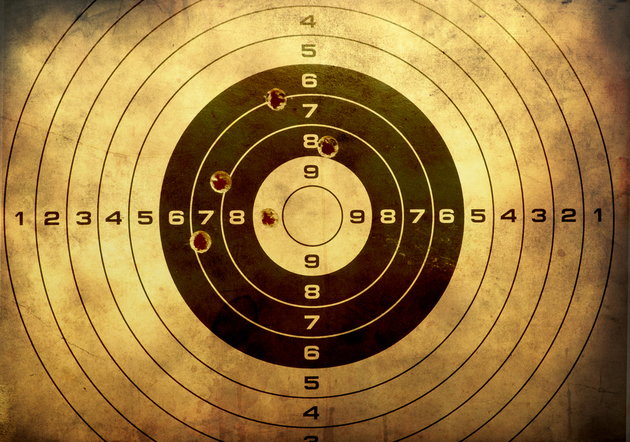 
Startować w Mistrzostwach mogą również osoby nie  posiadające jakichkolwiek uprawnień zawodniczych lub pozwoleń na broń.W Mistrzostwach przewidziane są konkurencje:Pistolet sportowy 25m;Pistolet centralnego zapłonu 25 m;Karabin sportowy 50m;We wszystkich konkurencjach zawodnicy oddają po 5 strzałów próbnych, oraz po 10 strzałów ocenianych.Opłaty startowe:
 
 - dla zawodników posiadających własną broń – po 40 zł od udziału w każdej ze zgłoszonych konkurencji; - dla zawodników nie posiadających własnej broni – po 60 zł od udziału w konkurencji a) i c)- dla zawodników nie posiadających własnej broni – 80 zł od udziału w konkurencji b) 	Warunkiem uczestnictwa w Mistrzostwach jest przesłanie wypełnionego formularza zgłoszeniowego oraz uiszczenie opłaty startowej. 	Wypełniony oraz podpisany formularz zgłoszeniowy  prosimy przesyłać w formie skanu 
do dnia 30 kwietnia 2024r. na adres e-mail m.eisermann@wp.pl lub listownie na adres ORA we Wrocławiu, ul. Sądowa 4, 50-046 Wrocław. Zawody odbędą się pod warunkiem dokonania w ww. terminie przynajmniej 30 zgłoszeń. Wpłaty opłat startowych prosimy dokonywać na rachunek ORA we Wrocławiu BOŚ 81 1540 1030 2001 7762 9940 0001 z dopiskiem „strzeleckie mistrzostwa adwokatury 2024”.R E G U L A M I NIX STRZELECKICH MISTRZOSTW ADWOKATURYWrocław 2024Termin: 	11 maja 2024r., rozpoczęcie o godzinie 09.00.Miejsce: 	strzelnica Sekcji Strzeleckiej Wojskowego Klubu Sportowego „Śląsk” Wrocław, ul. Świątnicka 36, Wrocław.Uczestnicy: 	wyłącznie przedstawiciele środowisk prawniczych (adwokaci, radcowie prawni, aplikanci adwokaccy i radcowscy, sędziowie, prokuratorzy, notariusze, komornicy).  	Udział w zawodach nie jest uzależniony od posiadania jakichkolwiek uprawnień zawodniczych lub pozwoleń na broń. Organizator zapewni osobom nie posiadającym własnej broni, możliwość skorzystania z broni klubowej, oraz opiekę doświadczonego instruktora sportu strzeleckiego.Organizator: 	Adwokackie Stowarzyszenie Strzeleckie i Kolekcjonerskie we Wrocławiu, oraz Komisja Sportu, Rekreacji i Integracji Środowiskowej przy Okręgowej Radzie Adwokackiej we Wrocławiu.Zgłoszenia:	Adw. Maciej Eisermann, tel: +48 604 240 406, e-mail: m.eisermann@wp.pl, Termin zgłoszeń: do dnia 30 kwietnia 2024r., poprzez wysłanie wypełnionego i podpisanego skanu formularza na adres e-mail: m.eisermann@wp.pl lub listownie na adres Okręgowej Rady Adwokackiej we Wrocławiu, ul. Sądowa 4, 50-046 Wrocław.Regulamin: 	przepisy Polskiego Związku Strzelectwa Sportowego. Zawody będą obsługiwane przez kadrę sędziowską Sekcji Strzeleckiej WKS Śląsk Wrocław.Konkurencje: 	 Pistolet Sportowy 25m, Pistolet Centralnego Zapłonu 25m, Karabin Sportowy 50m.We wszystkich konkurencjach zawodnicy oddają po 5 strzałów próbnych, oraz po 10 strzałów ocenianych.  Klasyfikacja indywidualna. Nagrody dla 3 zawodników, którzy osiągnęli najlepsze wyniki w każdej z konkurencji.Istnieje możliwość klasyfikacji drużynowej poszczególnych prawniczych grup zawodowych podczas IX Strzeleckich Mistrzostw Adwokatury wg. następujących zasad:- każda izba adwokacka, radcowska, komornicza, notarialna, sąd, prokuratura, etc może wystawić jedną 3-osobową drużynę;-klasyfikacja drużynowa odbędzie się pod warunkiem zgłoszenia się minimum 3 drużyn;- od zgłoszenia drużyny nie będą pobierane opłaty;- nagrodą w klasyfikacji drużynowej będzie Puchar Przechodni Strzeleckich Mistrzostw Adwokatury;- wynikiem drużyny będzie suma punktów uzyskanych przez jej zawodników w klasyfikacji indywidualnej – Puchar zdobędzie drużyna, której zawodnicy we wszystkich konkurencjach, tj. Pistolecie centralnego zapłonu, Pistolecie sportowym i Karabinie sportowym uzyskają największą ilość punktów.- zgłoszenie składów drużyny ze wskazaniem nazwisk zawodników i konkurencji w których zawodnicy ci będą startować, musi nastąpić nie później niż w dniu Mistrzostw do godz. 09.00.- każda z drużyn wskaże po jednym zawodniku do konkurencji: Pistolet centralnego zapłonu, Pistolet sportowy i Karabin sportowy.Organizator dopuszcza możliwość strzelania z karabinu sportowego z wykorzystaniem podpórki, jak również możliwość strzelania z pistoletu z wykorzystaniem obu rąk.Zawody odbędą się pod warunkiem dokonania w terminie do 30 kwietnia 2024r. przynajmniej 30 zgłoszeń.Opłaty: 	- dla zawodników posiadających własną broń - 40 zł udziału w każdej ze zgłoszonych konkurencji.	- dla zawodników nie posiadających własnej broni – po 60 zł od udziału w konkurencji Pistolet sportowy i Karabin sportowy	- dla zawodników nie posiadających własnej broni – 80 zł za udział w konkurencji Pistolet centralnego zapłonu. W ramach opłaty organizator zapewnia ciepłe napoje ( kawa, herbata ), gorącą zupę gulaszową, wodę mineralną, słodycze, obsługę sędziowską i instruktorską, udostępnienie strzelnicy, nagrody dla najlepszych zawodników, oraz wspaniałą atmosferę imprezy ! 
Przewodniczący
Komisji Sportu, Turystyki 
i Integracji Środowiskowej 
 
adw. Maciej Eisermann
Dziekan
    Okręgowej Rady Adwokackiej
we Wrocławiu
 
adw. Sławomir KrześPrezes ZarząduAdwokackiego StowarzyszeniaStrzeleckiego i Kolekcjonerskiego
adw. Maciej Eisermann